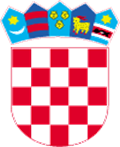           REPUBLIKA HRVATSKA                                                                                    KRAPINSKO-ZAGORSKA ŽUPANIJA    OPĆINA KRALJEVEC NA SUTLI              OPĆINSKO VIJEĆEKLASA: 240-01/23-01/01                                                            URBROJ: 2140-17-01-22-01Kraljevec na Sutli, 28.03.2023.Temeljem članka 17., stavka 1. Zakona o sustavu civilne zaštite („Narodne novine“, broj 82/15, 118/18, 31/20, 20/21, 114/22), članka 48. Pravilnika o nositeljima, sadržaju i postupcima izrade planskih dokumenata u civilnoj zaštiti te načinu informiranja javnosti u postupku njihovog donošenja („Narodne novine“, broj 66/21) te članka 30. Statuta Općine Kraljevec na Sutli („Službeni glasnik Krapinsko-zagorske županije“, broj 14/21 i 63A/21), Općinsko vijeće Općine Kraljevec na Sutli na 20. sjednici, održanoj 28.03.2023. godine, donosiANALIZU STANJA SUSTAVA CIVILNE  ZAŠTITE NA PODRUČJU OPĆINE KRALJEVEC NA SUTLI ZA 2022. GODINUUVODCivilna zaštita je sustav organiziranja sudionika, operativnih snaga i građana za ostvarivanje zaštite i spašavanja ljudi, životinja, materijalnih i kulturnih dobara i okoliša u velikim nesrećama i katastrofama i otklanjanja posljedica terorizma i ratnih razaranja.Općina Kraljevec na Sutli obavezna je organizirati poslove iz svog samoupravnog djelokruga koji se odnose na planiranje, razvoj, učinkovito funkcioniranje i financiranje sustava civilne zaštite.Člankom 17. stavak 1. Zakona o sustavu civilne zaštite („Narodne novine“, broj 82/15, 118/18, 31/20, 20/21, 114/22)(u daljnjem tekstu: Zakon) definirano je da predstavničko tijelo na prijedlog izvršnog tijela jedinica lokalne i područne (regionalne) samouprave u postupku donošenja proračuna razmatra i usvaja godišnju analizu stanja i godišnji plan razvoja sustava civilne zaštite s financijskim učincima za trogodišnje razdoblje te smjernice za organizaciju i razvoj sustava koje se razmatraju i usvajaju svake četiri godine.Analizom stanja sustava civilne zaštite na području Općine Kraljevec na Sutli za 2022. godinu prati se napredak implementacije ciljeva iz Smjernica za organizaciju i razvoj sustava civilne zaštite na području Općine Kraljevec na Sutli za razdoblje 2022., 2023., 2024. i 2025. godinu („Službeni glasnik Krapinsko-zagorske županije“, broj 07/22), utvrđuje novo stanje, redefiniraju prioriteti, analizira financiranje sustava civilne zaštite i realizacija svih drugih aktivnosti. VAŽNIJE SASTAVNICE SUSTAVA CIVILNE ZAŠTITE I NJIHOVO STANJE PROCJENA RIZIKA OD VELIKIH NESREĆAOpćinsko vijeće Općine Kraljevec na Sutli je na svojoj 18. sjednici održanoj dana 27. lipnja 2019. godine donijelo Odluku o donošenju Procjene rizika od velikih nesreća za područje Općine Kraljevec na Sutli („Službeni glasnik Krapinsko-zagorske županije“, broj 33/19). Procjenu rizika izrađena je sukladno Smjernicama za izradu procjena rizika od velikih nesreća na području Krapinsko-zagorske županije (KLASA: 810-06/16-03/6, URBROJ: 2109/1-01-16-3, od dana 30. prosinca 2016. godine).Općinsko vijeće Općine Kraljevec na Sutli je na svojoj 04. sjednici održanoj dana 21. prosinca 2021. godine donijela Odluku o izmjenama i dopunama Procjene rizika od velikih nesreća za područje Općine Kraljevec na Sutli („Službeni glasnik Krapinsko-zagorske županije“, broj 03/22).Sukladno Procjeni rizika i analizi stanja spremnosti sustava civilne zaštite, utvrđena je visoka spremnost i dostatnost kapaciteta operativnih snaga sustava civilne zaštite na području Općine Kraljevec na Sutli koje u slučaju velike nesreće i katastrofe mogu u dovoljnoj mjeri samostalno učinkovito reagirati na otklanjanju posljedica istih bez postrojbe civilne zaštite opće namjene. S obzirom na navedeno, Općinsko vijeće Općine Kraljevec na Sutli je na svojoj 04. sjednici održanoj dana 21. prosinca 2021. godine donijela Odluku o stavljanju izvan snage odluke o osnivanju i organiziranju postrojbe civilne zaštite opće namjene Općine Kraljevec na Sutli („Službeni glasnik Krapinsko-zagorske županije“, broj 63A/21).PLANSKI DOKUMENTIPlan djelovanja civilne zaštite Općinska načelnica Općine Kraljevec na Sutli je dana 01. listopada 2021. donijela Odluku o donošenju Plana djelovanja civilne zaštite Općine Kraljevec na Sutli.Plan djelovanja je operativni dokument prvenstveno namijenjen za potrebe djelovanja Stožera civilne zaštite Općine Kraljevec na Sutli kao stručnog, operativnog i koordinativnog tijela za provođenjem mjera i aktivnosti civilne zaštite u velikim nesrećama. Osim toga, Plan obuhvaća način djelovanja ostalih operativnih snaga sustava civilne zaštite.VOĐENJE EVIDENCIJE PRIPADNIKA OPERATIVNIH SNAGA SUSTAVA CIVILNE ZAŠTITE OPĆINE KRALJEVEC NA SUTLISukladno Pravilniku o vođenju evidencija pripadnika operativnih snaga sustava civilne zaštite („Narodne Novine”, broj 75/16) ustrojena je evidencija vlastitih pripadnika za operativne snage sustava civilne zaštite Općine Kraljevec na Sutli za:članove Stožera civilne zaštite,povjerenike i zamjenike povjerenika civilne zaštite,pravne osobe od interesa za sustav civilne zaštite,koordinatore na lokaciji.Podaci o pripadnicima operativnih snaga sustava civilne zaštite Općine Kraljevec na Sutli kontinuirano se ažuriraju u planskim dokumentima.OPERATIVNE SNAGE SUSTAVA CIVILNE ZAŠTITE Mjere i aktivnosti u sustavu civilne zaštite na području Općine Kraljevec na Sutli provode sljedeće operativne snage sustava civilne zaštite:Stožer civilne zaštite, VZO Kraljevec na Sutli, Gradsko društvo Crvenog križa Klanjec,HGSS – Stanica Zlatar Bistrica,povjerenici civilne zaštite, koordinatori na lokaciji,pravne osobe u sustavu civilne zaštite,udruge.STOŽER CIVILNE ZAŠTITEStožer civilne zaštite Općine Kraljevec na Sutli osnovan je Odlukom općinske načelnice o osnivanju i imenovanju načelnika, zamjenika načelnika i članova Stožera civilne zaštite Općine Kraljevec na Sutli („Službeni glasnik Krapinsko-zagorske županije“, broj 45/22). Stožer civilne zaštite Općine Kraljevec na Sutli sastoji se od načelnika Stožera, zamjenika načelnika Stožera te 6 članova. Stožer civilne zaštite je stručno, operativno i koordinativno tijelo za provođenje mjera i aktivnosti civilne zaštite u velikim nesrećama i katastrofama. Stožer civilne zaštite obavlja zadaće koje se odnose na prikupljanje i obradu informacija ranog upozoravanja o mogućnosti nastanka velike nesreće i katastrofe, razvija plan djelovanja sustava civilne zaštite na svom području, upravlja reagiranjem sustava civilne zaštite, obavlja poslove informiranja javnosti i predlaže donošenje odluke o prestanku provođenja mjera i aktivnosti u sustavu civilne zaštite.Radom Stožera civilne zaštite Općine Kraljevec na Sutli rukovodi načelnik Stožera, a kada se proglasi velika nesreća, rukovođenje preuzima općinska načelnica.  Stožer civilne zaštite Općine Kraljevec na Sutli upoznat je sa Zakonom, podzakonskim aktima, načinom djelovanja sustava civilne zaštite, načelima sustava civilne zaštite i sl. OPERATIVNE SNAGE VATROGASTVAOperativne snage vatrogastva temeljna su operativna snaga sustava civilne zaštite koje djeluju u sustavu civilne zaštite u skladu s odredbama posebnih propisa kojima se uređuje područje vatrogastva. Na području Općine Kraljevec na Sutli djeluje VZO Kraljevec na Sutli u koju je udruženo 6  dobrovoljnih vatrogasnih društava: DVD Kačkovec, DVD Draše, DVD Lukavec Klanječki, DVD Kraljevec na Sutli, DVD Čemehovec i DVD Radakovo.Pripadnici vatrogasnih postrojbi VZO Kraljevec na Sutli krajem prošle godine pristupili su doškolovanju vatrogasnih kadrova za zvanja ispitanog vatrogasca (12 pripadnika), vatrogasca I. klase (7 pripadnika), vatrogasnog dočasnika (2 pripadnika) te vatrogasnog dočasnika I. klase (6 pripadnika) koje je održano u organizaciji VZO Dubravica. GRADSKO DRUŠTVO CRVENOG KRIŽA KLANJECSukladno Zakonu o Hrvatskom Crvenom križu („Narodne novine“, broj 71/10), a u dijelu poslova zaštite i spašavanja, Hrvatski Crveni križ nadležan je za sljedeće poslove/javna ovlaštenja:organizira i vodi Službu traženja, te aktivnosti obnavljanja obiteljskih veza članova obitelji razdvojenih uslijed katastrofa, migracija i drugih situacija koje zahtijevaju humanitarno djelovanje,traži, prima i raspoređuje humanitarnu pomoć u izvanrednim situacijama,ustrojava, obučava i oprema ekipe za akcije pomoći u zemlji i inozemstvu u slučaju nesreća, sukoba, situacija nasilja itd.Gradsko društvo Crvenog križa Klanjec ima 17 zaposlenih osoba (2 stalno zaposlena i 15 na projektu) i 3 volontera.U slučaju velikih nesreća i katastrofa, Gradsko društvo Crvenog križa Klanjec raspolaže sljedećim materijalno – tehničkim sredstvima: pribor za pružanje prve pomoći, šator veliki – 2 komšator mali – 6 kom,vreće za spavanje – 15 kom,deke.Oprema koja nedostaje, a bila bi nužna u provođenju mjera civilne zaštite: isušivači – 2 kom, poljski kreveti – 20 kom,grijalice – 6 kom,deke – 100 kom, zaštitna odjeća i obuća za volontere.GDCK Klanjec veliki problem predstavlja nedostatak adekvatnog skladišta za čuvanje šatora i ostale opreme.Od značajnijih aktivnosti tijekom 2022. godine, volonteri i zaposlenici Gradskog društva Crvenog križa Klanjec sudjelovali su u aktivnostima u cilju sprječavanja pandemije COVID-19, te na međunarodnoj vježbi žurnih službi CRO-SI SAFE u Klanjcu.HGSS – STANICA ZLATAR BISTRICAOperativne snage Hrvatske gorske službe spašavanja temeljna su operativna snaga sustava civilne zaštite u velikim nesrećama i katastrofama i izvršavaju obveze u sustavu civilne zaštite sukladno posebnim propisima kojima se uređuje područje njihovog djelovanja. Hrvatska gorska služba spašavanja je dobrovoljna i neprofitna humanitarna služba javnog karaktera. Specijalizirana je za spašavanje na planinama, stijenama, speleološkim objektima i drugim nepristupačnim mjestima kada pri spašavanju treba primijeniti posebno stručno znanje i upotrijebiti opremu za spašavanje u planinama. Rad Hrvatske gorske službe spašavanja definiran je Zakonom o Hrvatskoj gorskoj službi spašavanja („Narodne novine“, broj 79/06 i 110/15).ČlanstvoHGSS – Stanica Zlatar Bistrica ima ukupno 35 članova, od kojih je 15 gorskih spašavatelja (članovi osposobljeni za samostalno djelovanje), 3 spašavatelja, 15 pripravnika i 2 suradnika. Članovi Stanice specijalisti su u pojedinim područjima unutar ili izvan HGSS-a:2 liječnika,2 pripadnika s licencom ITLS-a (international trauma life support),1 pripadnik s licencom PITLS-a (pediatric international trauma life support),9 pripadnika s licencom SRT (spašavanje iz poplava i divljih voda),10 pripadnika osposobljenih za vođenje potražnih akcija,3 pripadnika osposobljena za kartografiju kod potražnih akcija,1 letač spašavatelj, 2 učitelja skijanja,1 operator bespilotne letjelice.Oprema HGSS – Stanica Zlatar Bistrica raspolaže specijalnom, atestiranom opremom za spašavanje u neurbanim područjima, te u slučaju velikih prirodnih nepogoda poput potresa ili poplava, odnosno u svim onim situacijama kada ni jedna druga služba ne može intervenirati. Tablica 1. Oprema: HGSS – Stanica Zlatar BistricaIzvor: HGSS – Stanica Zlatar BistricaAkcije i intervencijeAkcije i intervencije najvažnije su djelatnosti HGSS – Stanice Zlatar Bistrica. Osim na području Krapinsko-zagorske županije, pripadnici Stanice sudjeluju u akcijama i intervencijama na teritoriju čitave Republike Hrvatske. Uz ljude spašavaju se i životinje, na što se ujedno može gledati i kao preventivnu aktivnost jer djelovanjem pripadnika Stanice sprječava djelovanje osoba koje nemaju adekvatno znanje i opremu, te bi se djelovanjem u takvim situacijama mogle ozlijediti.HGSS – Stanica Zlatar Bistrica tijekom 2022. godine sudjelovala je u sljedećima akcijama i intervencijama: Tablica 2. Akcije i intervencije: HGSS – Stanica Zlatar BistricaIzvor: HGSS – Stanica Zlatar BistricaDežurstvaHGSS – Stanica Zlatar Bistrica obavezna je dežurati na svim aktivnostima koje se odvijaju u prirodi, odnosno na neurbanim prostorima. Aktivnosti na kojima najčešće sudjeluje su trail, trekk i mtb utrke, a od prošle godine i na rally utrkama. Ove godine, HGSS – Stanica Zlatar Bistrica za dežurstvo je angažirana zbog posebne opreme kojom raspolaže te zbog posebnih tehnika za izvlačenje unesrećenih osoba s iznimno nepristupačnih terena.Tablica 3. Dežurstva: HGSS – Stanica Zlatar BistricaIzvor: HGSS – Stanica Zlatar BistricaTečajevi i ispitiKroz svoju višegodišnju obuku u HGSS-u, članovi Stanice prolaze kroz velik broj različitih tečajeva. Prvi tečaj koji je obavezan za svakog člana je tečaj prve pomoći u neurbanim prostorima. Nakon toga slijede 3 osnovna tečaja u službi – tečaj zimskih tehnika spašavanja, tečaj ljetnih tehnika spašavanja, tečaj speleoloških tehnika spašavanja (spašavanje u jamama i spiljama). Svaki pripadnik mora pristupiti ispitu da bi stekao naziv gorski spašavatelj (mora proći sva 3 osnovna tečaja ) ili spašavatelj (ispitu se pristupa nakon jednog osnovnog tečaja, odabranog prema afinitetima samog pripadnika službe). Uz osnovne tečajeve, pripadnicima HGSS-a na raspolaganju je velik broj specijalističkih tečajeva kroz koje se mogu dodatno specijalizirati za pojedine djelatnosti kojima se HGSS bavi. Neki od specijalističkih tečajeva su SRT (spašavanje na vodama i poplavama), tečaj za voditelja potraga, tečaj za digitalnu kartografiju (važna specijalnost za potrage), tečaj za upravljanje bespilotnim letjelicama (ima nekoliko naprednih tečajeva nakon osnovnog, a svake godine zahtjeva relicenciranje). Iznimno važna djelatnost HGSS-a je rad s potražnim psima, za što se vodič i pas (potražni tim) osposobljavaju kroz nekoliko godina.Tablica 4. Tečajevi: HGSS – Stanica Zlatar Bistrica Izvor: HGSS – Stanica Zlatar BistricaVježbeVježbe se održavaju redovito kroz čitavu godinu, a svrha im je održavanje visoke razine spremnosti kod pripadnika HGSS-a. Vježbe se odvijaju ili unutar Stanice (tzv. stanične vježbe), na razini HGSS-a (tzv. državne vježbe), a čak i na međunarodnoj razini kroz različite module u suradnji sa službama civilne zaštite iz čitave Europske unije. Tijekom 2022. godine pripadnici HGSS – Stanice Zlatar Bistrica sudjelovali su u preko 60 različitih vježbi.Ostale aktivnostiUz ranije navedene aktivnosti, HGSS – Stanica Zlatar Bistrica bavi se prevencijom kroz različita predavanja i edukacije. U 2022. godini pripadnik Stanice bio je zadužen za  koordinaciju i edukaciju pripadnika čitavog HGSS-a za osiguranje na WRC utrkama. Pripadnici Stanice održali su predavanja u općim planinarskim školama (2) koje po Programu Hrvatskog planinarskog saveza održavaju planinarske udruge, te jedno predavanje na tečaju za vodiče A standarda u Radoboju. Održane su 2 edukacije za pripadnike planinarskih društava za ispomoć u potragama. U suradnji s Muzejima hrvatskog zagorja i Gradskom galerijom Zabok postavljene su 2 izložbe o HGSS-u. Obilazio se teren na Ivanščici za potrebe reambulacije zemljovida. Pripadnici Stanice sudjelovali su na Kongresu gorske medicine u Kranju, te na IKAR-u u Švicarskoj. Održala se edukacija za djecu iz 2 osnovne škole (Kraljevec na Sutli i Kumrovec). Pripadnici Stanice redovito sudjeluju na sastancima Stožera civilne zaštite Krapinsko-zagorske županije te općina i gradova na njezinu području.POVJERENICI CIVILNE ZAŠTITE I NJIHOVI ZAMJENICIOdlukom općinske načelnice o imenovanju povjerenika i zamjenika povjerenika civilne zaštite (KLASA: 022-05/20-01/01, URBROJ: 2135-02-20-01, od dana 28. siječnja 2020. godine), za područje Općine Kraljevec na Sutli imenovano je 6 povjerenika civilne zaštite i 6 zamjenika povjerenika civilne zaštite.Povjerenici civilne zaštite i njihovi zamjenici: sudjeluju u pripremanju građana za osobnu i uzajamnu zaštitu te usklađuju provođenje  mjera osobne i uzajamne zaštite,daju obavijesti građanima o pravodobnom poduzimanju mjera civilne zaštite te javne mobilizacije radi sudjelovanja u sustavu civilne zaštite,sudjeluju u organiziranju i provođenju evakuacije, sklanjanja, zbrinjavanja i drugih mjera civilne zaštite,organiziraju zaštitu i spašavanje pripadnika ranjivih skupina,provjeravaju postavljanje obavijesti o znakovima za uzbunjivanje u stambenim zgradama na području svoje nadležnosti i o propustima obavješćuju inspekciju civilne zaštite.KOORDINATORI NA LOKACIJI Sukladno članku 26. Pravilnika o mobilizaciji, uvjetima i načinu rada operativnih snaga sustava civilne zaštite („Narodne novine“, broj 69/16), Općina Kraljevec na Sutli je u Planu djelovanja civilne zaštite i u suradnji s operativnim snagama sustava civile zaštite utvrdila popis potencijalnih koordinatora na lokaciji s kojeg, ovisno o specifičnostima izvanrednog događaja, načelnik Stožera civilne zaštite Općine Kraljevec na Sutli, određuje koordinatora i upućuje ga na lokaciju sa zadaćom koordiniranja djelovanja različitih operativnih snaga sustava civilne zaštite i komuniciranja sa Stožerom tijekom trajanja poduzimanja mjera i aktivnosti na otklanjanju posljedica izvanrednog događaja, a u pravilu iz sastava operativne snage sustava civilne zaštite koja ima vodeću ulogu u provedbi intervencije. PRAVNE OSOBE OD INTERESA ZA SUSTAV CIVILNE ZAŠTITEOdlukom o određivanju pravnih osoba od interesa za sustav civilne zaštite Općine Kraljevec na Sutli (KLASA: 021-05/17-01/22, URBROJ: 2135-02-17-01, od dana 13. rujna 2017. godine), određene su sljedeće pravne osobe s ciljem priprema i sudjelovanja u otklanjanju posljedica katastrofa i velikih nesreća: Osnovna škola Pavla Štoosa Kraljevec na Sutli, Kraljevec na Sutli 125.Navedena pravna osoba raspolaže s potrebnim smještajnim kapacitetima za privremeno zbrinjavanje ugroženog stanovništva.  UDRUGEUdruge koje nemaju javne ovlasti, a od interesa su za sustav civilne zaštite (npr. kinološke djelatnosti, podvodne djelatnosti, radio-komunikacijske, zrakoplovne i druge tehničke djelatnosti), pričuvni su dio operativnih snaga sustava civilne zaštite koji je osposobljen za provođenje pojedinih mjera i aktivnosti sustava civilne zaštite, svojim sposobnostima nadopunjuju sposobnosti temeljnih operativnih snaga te se uključuju u provođenje mjera i aktivnosti sustava civilne zaštite sukladno odredbama Zakona i planu djelovanja civilne zaštite jedinice lokalne samouprave.Na području Općine Kraljevec na Sutli djeluju udruge građana koje su sa svojim snagama i opremom kojom raspolažu od značaja za sustav civilne zaštite. Popis udruga nalazi se u Planu djelovanja civilne zaštite Općine Kraljevec na Sutli.Udruge samostalno provode osposobljavanje svojih članova i sudjeluju u osposobljavanju i vježbama s drugim operativnim snagama sustava civilne zaštite.OSTALI SUDIONICI SUSTAVA CIVILNE ZAŠTITEU slučaju katastrofalnih posljedica, osim analizom navedenih odgovornih i upravljačkih te operativnih kapaciteta, u sanaciju posljedica prijetnje se uključuju redovne gotove snage – pravne osobe, koje postupaju prema vlastitim operativnim planovima, odnosno: Zavod za hitnu medicinu Krapinsko-zagorske županije,Zavod za javno zdravstvo Krapinsko-zagorske županije,Dom zdravlja Krapinsko-zagorske županije, Ispostava Klanjec,Veterinarska ambulanta Klanjec d.o.o.,Hrvatske vode, VGI za mali sliv “Sutla-Krapina”, Veliko Trgovišće,MUP, PU Krapinsko-zagorska, PP Klanjec,Centar za socijalnu skrb Zabok – Podružnica Klanjec,HEP Operator distribucijskog sustava d.o.o. – Elektra Zabok, Zelenjak d.o.o.,Zagorski vodovod“ d.o.o. Zabok,Zelenjak plin d.o.o., Županijska uprava za ceste Krapinsko-zagorske županije,Hrvatske šume – Uprava šuma podružnica Zagreb, Šumarija Krapina, Hrvatska poljoprivredno – šumarska savjetodavna služba Klanjec.ANALIZA FINANCIRANJA SUSTAVA CIVILNE ZAŠTITE U 2022. GODINITijekom 2022. godine na operativne snage sustava civilne zaštite Općine Kraljevec na Sutli  i njihovo djelovanje utrošena su sljedeća financija sredstva:VZO Kraljevec na Sutli: 90.000,00 kuna,HGSS – Stanica Zlatar Bistrica: 3.000,00 kuna,GDCK Klanjec: 17.100,00 kuna,Civilna zaštita:  0,00 kuna.ZAKLJUČAK Razmatrajući stanje sustava civilne zaštite na području Općine Kraljevec na Sutli uvažavajući navedeno stanje operativnih snaga, može se konstatirati:Općina Kraljevec na Sutli ima usvojenu Procjenu rizika od velikih nesreća. Procjena rizika predstavlja temelj izrade planskih dokumenta u području civilne zaštite. Procjenu rizika potrebno je uskladiti sukladno zakonskim propisima.Općina Kraljevec na Sutli ima ustrojen Stožer civilne zaštite. Stožer civilne zaštite pravodobno obavlja sve svoje zadaće, razmata problematiku te vrši pripreme za moguće ugroze na području Općine Kraljevec na Sutli.VZO Kraljevec na Sutli odgovara na sve zadaće u protupožarnoj zaštiti, ali i ostalim ugrozama te se je kao gotova snaga uvijek spremna uključiti u zaštitu i spašavanje stanovništva i imovine. S ciljem podizanja operativne spremnosti potrebno je kontinuirano provoditi osposobljavanje i usavršavanje pripadnika vatrogasnih postrojbi te pristupiti nabavci nove opreme i sredstava kao i održavanju postojeće.Crveni križ je respektabilan subjekt koji osigurava trajnu i dobru pripremljenost svojih članova za djelovanje u slučaju katastrofa. Da bi njihova aktivnost i spremnost bila na još većoj razini potrebno je sustavno nastaviti s ulaganjem u pripremu i opremanje ekipa za brzo reagiranje na katastrofe i otklanjanje posljedica katastrofe.Hrvatska gorska služba spašavanja svojim aktivnostima spašavanja, kao i preventivnim i edukacijskim programima doprinosi sigurnosti ljudi i imovine. Takvi programi, ali i oprema zahtijevaju stalno ulaganje, kako bi se razina spremnosti povećala.Povjerenici civilne zaštite i njihovi zamjenici upoznati su s obvezama koje trebaju poduzeti u slučaju provođenja mjera civilne zaštite.Pravna osoba od interesa za civilnu zaštitu može se angažirati u situacijama koje su opasne po sigurnost stanovništva, a kada je potrebno osigurati smještaj za ugrožene stanovnike. Koordinator na lokaciji procjenjuje nastalu situaciju i njezine posljedice na terenu te u suradnji s nadležnim stožerom civilne zaštite usklađuje djelovanje operativnih snaga sustava civilne zaštite.U Proračunu Općine Kraljevec na Sutli osiguravaju su financijska sredstva koja omogućavaju ravnomjerni razvoj sustava civilne zaštite.Slijedom navedenog, može se zaključiti da trenutno ustrojeni sustav civilne zaštite na području Općine Kraljevec na Sutli omogućava izvršavanje zadaća u sustavu civilne zaštite.R.BR.OPREMABROJ KOMADAVozilaTerensko vozilo za akcije spašavanja2Osobno vozilo za redovnu djelatnost1Kombi vozilo za prijevoz na akcije i tečajeve1Quad1Motorne saonice1Prikolica za prijevoz quada i motornih saonica2Prikolica za prijevoz pasa1Nosiljke za unesrećene osobeBrdska nosiljka "Mariner" za zahtjevne terene1Specijalizirana nosiljka za snježne uvijete "akja"1Nosiljka UT 20002Nosiljka UT 20001Rasklopna nosiljka "kliješta"1Nosiljka UT 20001Nosiljka za speleo spašavanje1Medicinska opremaDuga daska za imobilizaciju1Vakuum madrac za imobilizaciju3Vakuum udlage set2Blue splint udlage set2SAM splint udlage5Kramer udlage10AED (defibrilator)2Liječnički ruksak opremljen1Ruksak prve pomoći opremljen1Torba prve pomoći opremljena4Boca s kisikom4Oprema za spašavanjeRučni radio uređaj8Stacionarni radio uređaj1Ručni radio uređaj tetra10Stacionarni radio uređaj tetra2GPS uređaj ručni18GPS uređaj za praćenje psa2GPS uređaj za vozilo1Motorna pila1Benzinski agregat1Akumulatorska bušilica (za postavljanje sidrišta)2Komplet za speleo spašavanje5Komplet za spašavanje na vodama i poplavama2Komplet za spašavanje paraglajdera sa stabla2Turne skije s krznima za kretanje po snijegu5Dereze za kretanje po zamrznutim površinama4Puška za prebacivanje užeta1Uže 200 m 1Uže 100 m5Uže 60 m4Uže 50 m4Uže pomoćno30Vitlo za uže1Spravice za tehničko spašavanje (karabineri, penjalice, spuštalice i dr.)100Bespilotne letjeliceDJI Phantom IV1DJI Mavick Dual1R.BR.DATUM/MJESTOTIP AKCIJE/INTERVENCIJEBROJ DANAČOV. DANISHOD1.Krvavec SLO/AKCPružanje prve pomoći i transport12Svi zadaci uspješno odrađeni2.30.01.2022./Risvica/AKCSpašavanje životinje15Životinja spašena3.12.03.2022./ Sljeme/INTPružanje prve pomoći i transport11Svi zadaci uspješno odrađeni4.22.03.2022./Andraševec/AKCSpašavanje životinje12Životinja spašena5.26.03.2022./Kalnik/AKCSpašavanje penjača nakon pada11Svi zadaci uspješno odrađeni6.28.03.2022./Ivanščica/INTSnimanje požarišta dronom11Svi zadaci uspješno odrađeni7.30.04.2022/Desinić/INTPružanje prve pomoći i transport11Osoba uspješno zbrinuta8.05.05.2022./Radakovo/AKCPotraga217Osoba pronađena živa9.Vinipotok/AKCPotraga114Osoba pronađena živa10.24.- 27.05.2022./Oroslavje/ AKCPotraga415Osoba nije pronađena11.30.05.2022./Slunj/AKCPotraga Cesna111Avion pronađen12.04.06.2022./Mala Erpenja/INTPružanje prve pomoći i transport15Svi zadaci uspješno odrađeni13.04.06.2022./Mala Erpenja/INTPružanje prve pomoći i transport15Svi zadaci uspješno odrađeni14.04.06.2022./Mala Erpenja/INTPružanje prve pomoći i transport15Svi zadaci uspješno odrađeni15.04.06.2022./Mala Erpenja/INTPružanje prve pomoći i transport15Svi zadaci uspješno odrađeni16.04.06.2022./Mala Erpenja/INTPružanje prve pomoći i transport15Svi zadaci uspješno odrađeni17.04.06.2022./Mala Erpenja/INTPružanje prve pomoći i transport15Svi zadaci uspješno odrađeni18.04.06.2022./Mala Erpenja/INTPružanje prve pomoći i transport15Svi zadaci uspješno odrađeni19.19.06.2022./Paklenica/AKCPružanje prve pomoći i transport11Svi zadaci uspješno odrađeni20.22.06.2022./Krapina/INTPružanje prve pomoći i transport14Svi zadaci uspješno odrađeni21.26.06.2022./Laz Stubički/AKCPotraga112Osoba pronađena živa22.21.07.2022./Hum na Sutli/AKCPotraga110Osoba pronađena mrtva23.24.07.2022./Đurmanec/AKCPotraga14Osoba pronađena živa24.31.7.2022./Kalnik/AKCPružanje prve pomoći i transport11Svi zadaci uspješno odrađeni25.04.09.2022./Jesenje/INTPružanje prve pomoći12Svi zadaci uspješno odrađeni26.16.10.2022./Samobor/AKCPotraga11Osoba pronađena živa27.21.10.2022./Krapina/AKCPotraga115Osoba pronađena živa28.28.10.2022./Medvednica/INTPružanje prve pomoći i transport14Svi zadaci uspješno odrađeniNapomena: broj članova po pojedinoj akciji ili intervenciji zavisi od tipa i zahtjevnosti, te faze same akcije.Napomena: broj članova po pojedinoj akciji ili intervenciji zavisi od tipa i zahtjevnosti, te faze same akcije.Napomena: broj članova po pojedinoj akciji ili intervenciji zavisi od tipa i zahtjevnosti, te faze same akcije.Napomena: broj članova po pojedinoj akciji ili intervenciji zavisi od tipa i zahtjevnosti, te faze same akcije.Napomena: broj članova po pojedinoj akciji ili intervenciji zavisi od tipa i zahtjevnosti, te faze same akcije.Napomena: broj članova po pojedinoj akciji ili intervenciji zavisi od tipa i zahtjevnosti, te faze same akcije.R.BR.DATUMNAZIV DEŽURSTVAORGANIZATORBROJ ČLANOVA18.02.2022.SKI dežurstvo SljemeHGSS Stanica Zagreb112.03.2022.SKI dežurstvo SljemeHGSS Stanica Zagreb119.03.2022.Planinarski pohod RadobojHPD "Radoboj" Radoboj422.04.2022.WRC SamoborWRC Hrvatska324.04.2022.WRC KumrovecWRC Hrvatska1130.04.2022.Z brega na bregUdruga "Z brega na breg"501.05.2022.Zagorje trekkZagorje adventure team715.05.2022.Mala planinarska škola KrapinaPD "Strahinjčica" Krapina327.05.2022.Pješačenje povodom Dana ne pušenjaKZŽ304.06.2022.Mala Erpenja trekSD Mala Erpenja522.06.2022.Kajbumšćak TrailTK "Maraton" Krapina616.07.2022.Noćni pohod RadobojHPD "Radoboj" Radoboj423.-24.07.2022.PaklenicaHGSS414.-21.08.2022.SAR Helikoptersko dežurstvo DivuljeHGSS128.08.2022.Horce City TrailOpćina Konjščina503.-10.09.2022.MljetHGSS104.09.2022.NeandertalkaTK "Maraton" Krapina410.09.2022.Rally KumrovecAK „Delta sport“711.9.2022.Susreti za RudijaOpćina Gornja Stubica724.09.2022.Za dušu i tijele - Mirko FulirTZ Marija Bistrica428.-30.10.2022.Highlander MedvednicaHighlander adventure12R.BR.VRSTA TEČAJAORGANIZATORTRAJANJE U DANIMABROJ ČLANOVATečaj turnog skijanjaKomisija za sigurnost na skijalištima i lavine31Tečaj terenske vožnjeEDUKOM32Tečaj za voditelja potragaKomisija za potrage31Edukacija WRCHGSS18Edukacija WRCHGSS11Tečaj vožnje quadaEDUKOM31Tečaj  za voditelja potragaKomisija za potrage32Ispit za gorske spašavateljeEDUKOM31Advanced ITLS tečajMEDKOM31PREDSJEDNIK OPĆINSKOG VIJEĆADražen Jambrešić